Ilmo. Sr. PRESIDENTE DA COMISSÃO SELEÇÃO DO PPgEEC/UFRNRECURSO A INDEFERIMENTO DE INSCRIÇÃON.º de Inscrição: ______________.________________________________________________, abaixo qualificado(a), inscrito(a) no R.G. sob o nº ___________________ e no C.P.F. sob o nº ______________________, residente e domiciliado(a) na cidade de ___________________ Estado do _______________, inscrito(a) no Processo seletivo para o período 2018.1 do PPgEEC/UFRN para o curso de ______________________, vem a presença de Vossa Senhoria, requer reconsideração da decisão de indeferimento de minha inscrição, conforme prazo legal, pelo(s) motivo(s) abaixo justificado: _______________________________________________________________________________________________________________________________________________________________________________________________________________________________________________________________________________________________________________________________________________________________________________________________________________________________________________________________________________________________________________________________________________________Local:___________________________, _____ de ____ de 2017.                                            ________________________________________                                          Assinatura do Candidato Requerente- - - - - - - - - - - - - - - - - - - - - - - - - -  - - - - - - - - - - - - - - - - - - - - - - - - - - 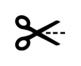 PROTOCOLO N.º ____________ de ___/__/2017Recebi o requerimento de recurso a indeferimento de inscrição, do candidato inscrito sob o N.º__________________ em ______/ ____/ 2017  às ___:___.                                     ___________________________________Assinatura de recebedor